Proactis Project SchedulePlease find below the overview of the project and expected timeline of events.  Some dates may be subject to change and you will be notified accordinglyIf you have any enquiries with regards to this project, please contact our project team via the portal using the View messages link located within each project as shown below.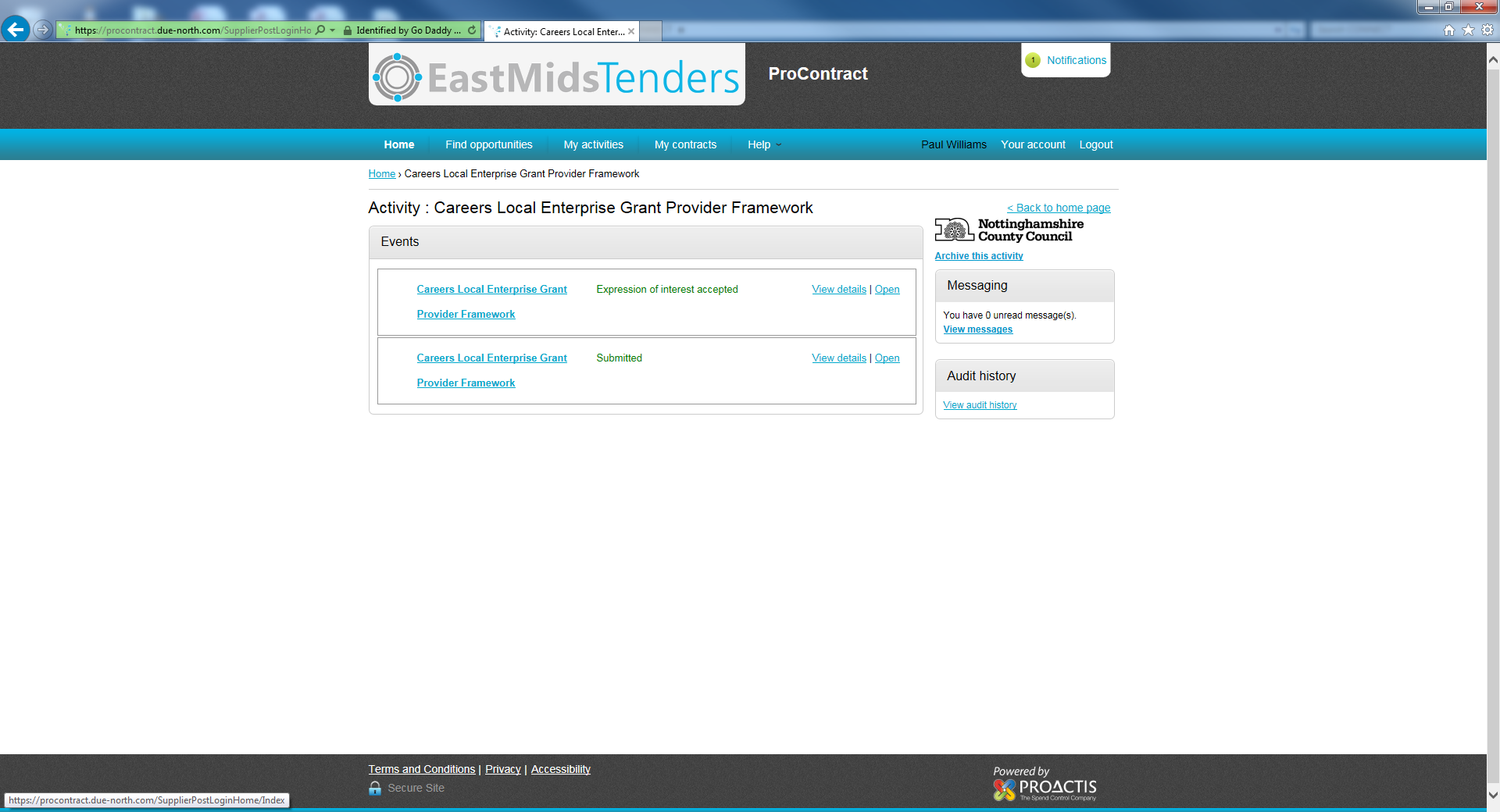 Create a new message by clicking on the green Create new message button 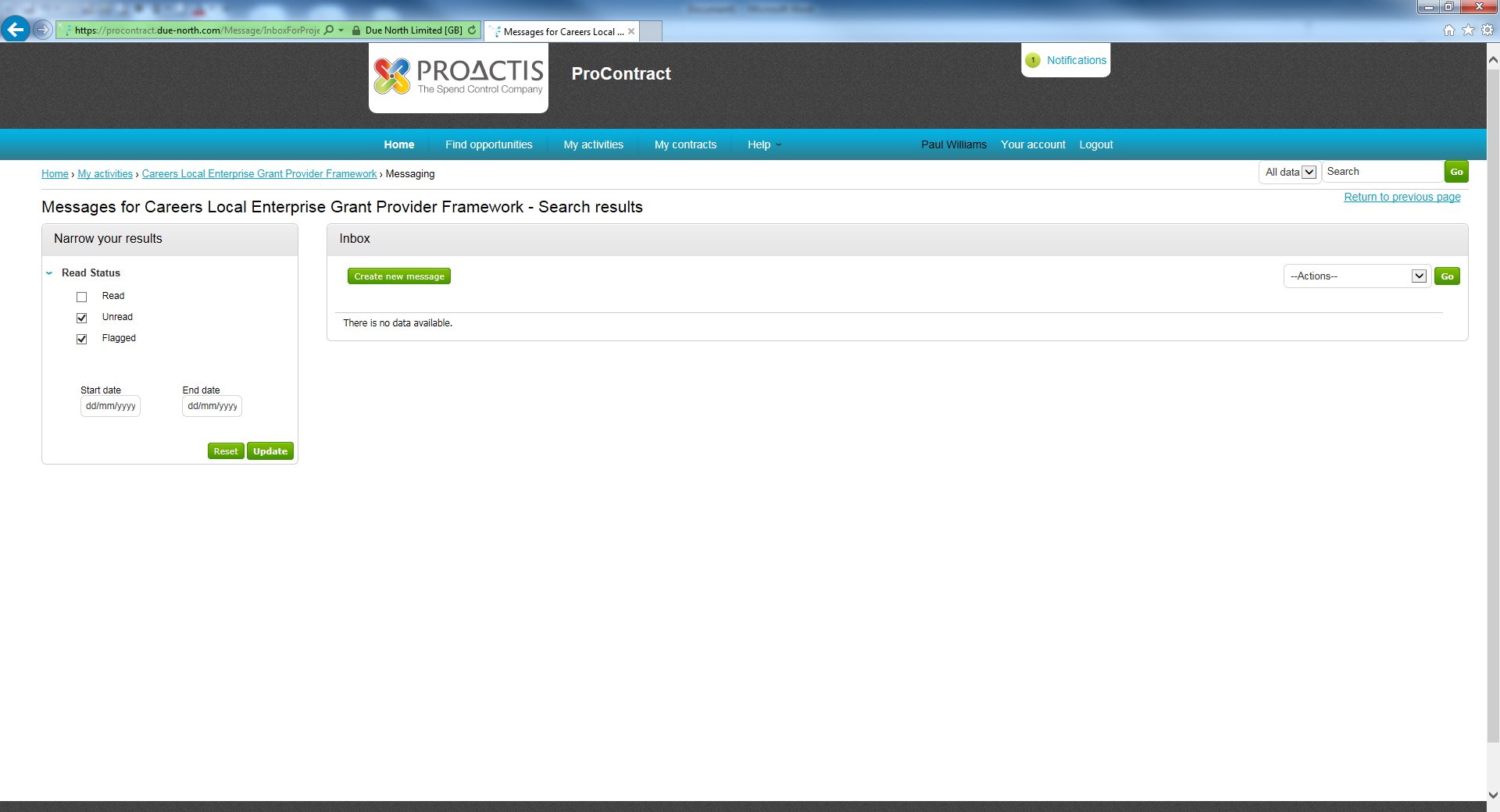 And place the information required in the Subject box, followed by your question in the large space below.  Click on Send Message when complete.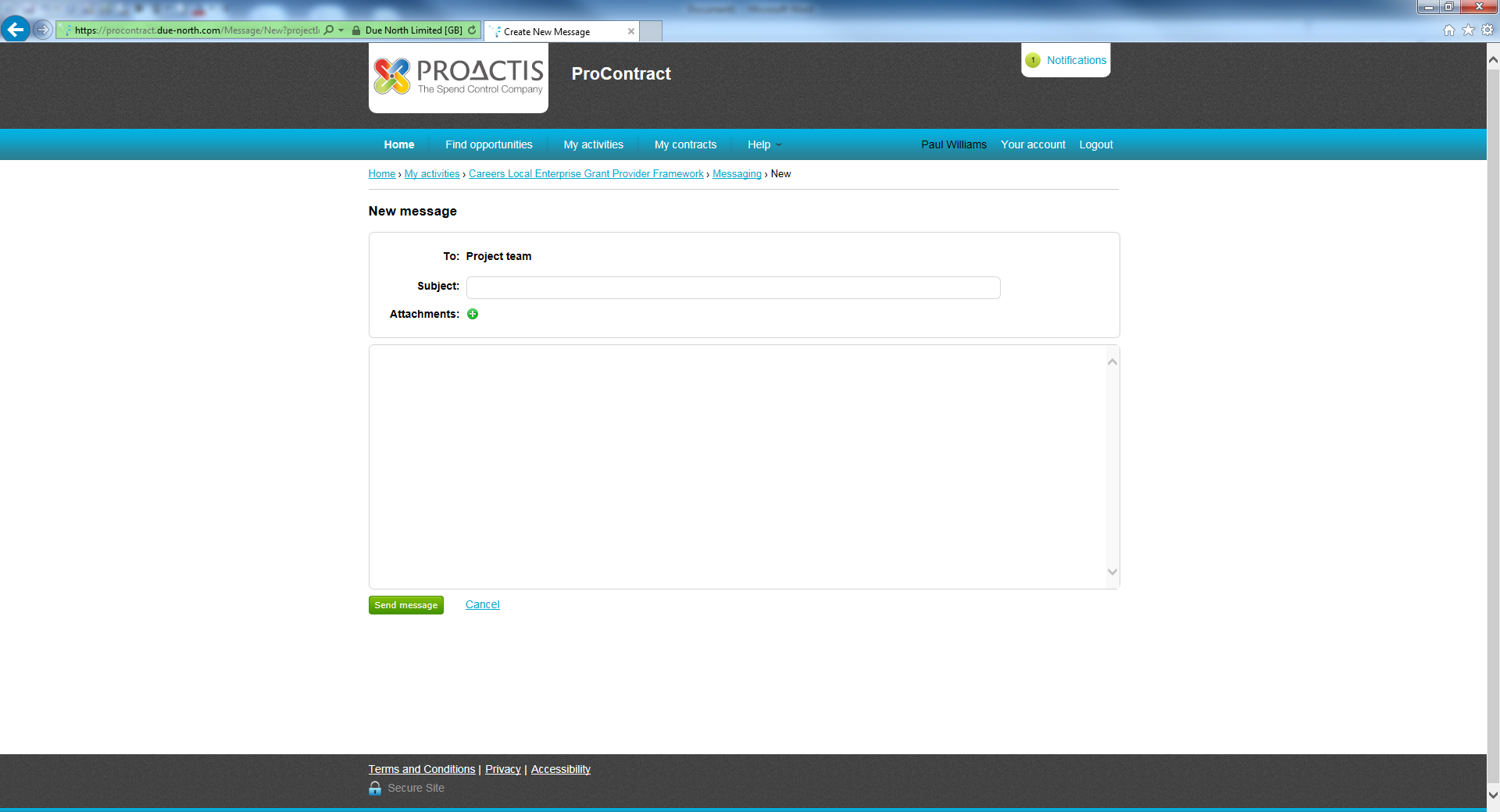 You will receive a reply electronically.  Log in to view the details by clicking on the hyperlink in the email.EventDetailProject TitleRushcliffe 10k and fun run Release of tender/quotation details 29/08/2017 Return date for tender/quotation 17/09/2017 23:59 .Expected decision date25/09/2017.Expected notification date 25/09/2017.